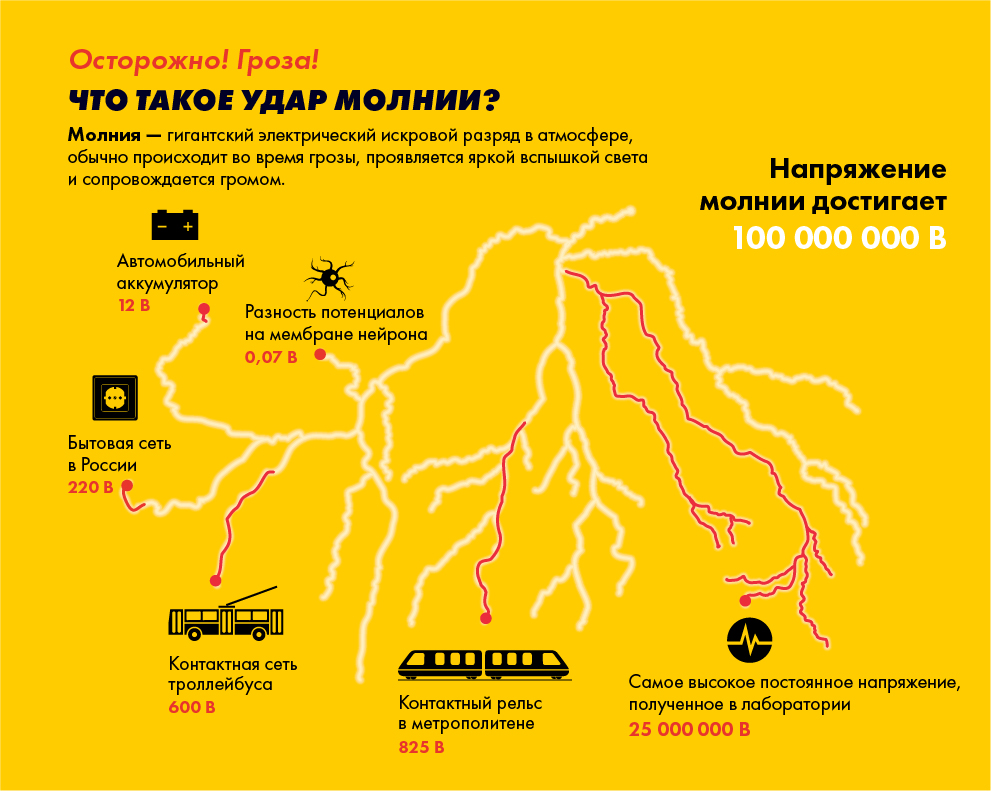 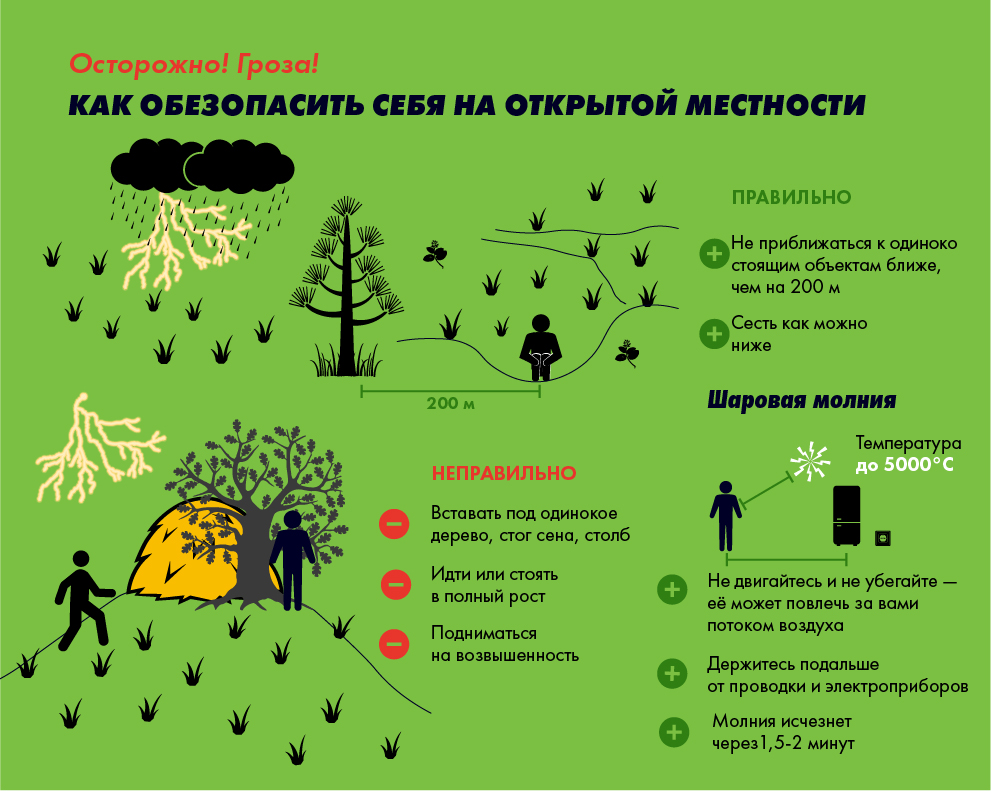 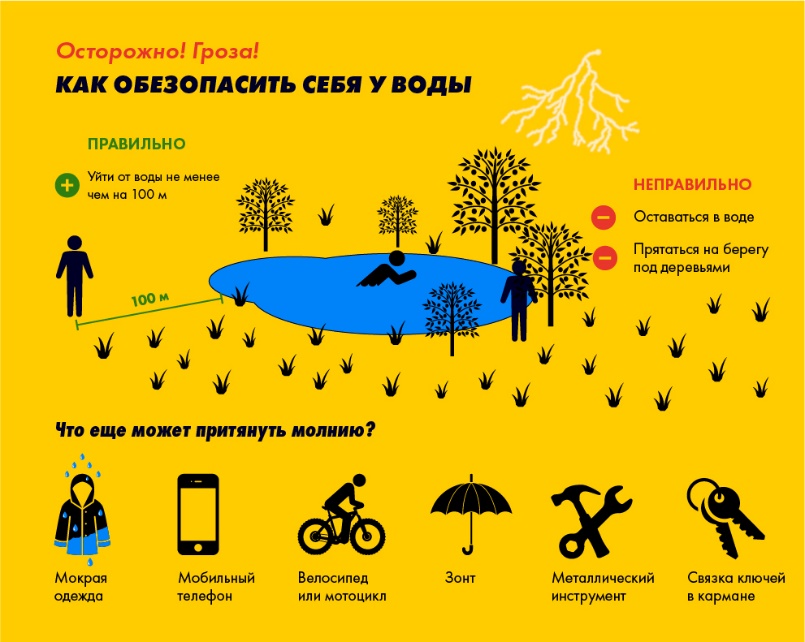 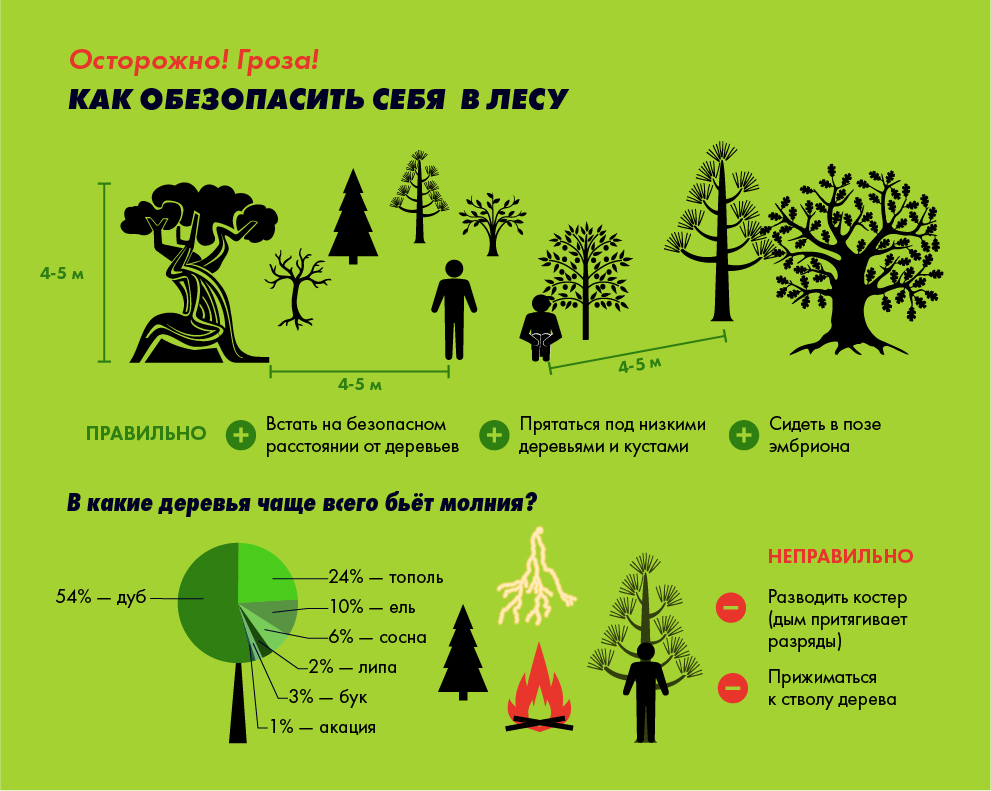 Что такое град?Град — вид ливневых осадков в виде частиц льда преимущественноокруглой формы.                        По возможности не выходите из дома, находясь в помещении, держитесь как можно дальше от окон. Не пользуйтесь электроприборами, т.к. град обычно сопровождается грозой.Находясь на улице, постарайтесь выбрать укрытие. Если это невозможно, защитите голову от ударов градин (прикройте голову руками, сумкой, одеждой).Не пытайтесь найти укрытие под деревьями, т.к. велик риск не только попадания в них молний, но и того, что крупные градины и сильный ветер могут ломать ветви деревьев, что может нанести вам дополнительные повреждения.Если вы перемещаетесь на автомобиле, то прекратите движение. Находясь в автомобиле, держитесь дальше от стекол. Желательно развернуться к ним спиной (лицом к центру салона) и прикрыть глаза руками или одеждой. Если с вами оказались маленькие дети, то их необходимо закрыть своим телом, и также прикрыть глаза либо одеждой, либо рукой. Если позволяют габариты салона — лучше всего лечь на пол.Ураган- ветер крайне разрушительной силы.Как действовать во время урагана?Во время урагана не стоит подходить близко к окнам, которые могут быть разбиты ветром или высокими деревьями.Услышав штормовое предупреждение по радио или телевидению, не стоит выходить на улицу. Необходимо закрыть все окна в квартире, отключить электроприборы. Будьте готовы, что в доме в могут в любой момент отключить электричество. Если вы почувствовали запах газа позвоните в аварийную службу. Особо опасны высокие деревья, растущие возле дома или расположенные поблизости линии электропередач. Ни в коем случае не подходите к оборвавшимся электропроводам. Не заходите в поврежденные здания.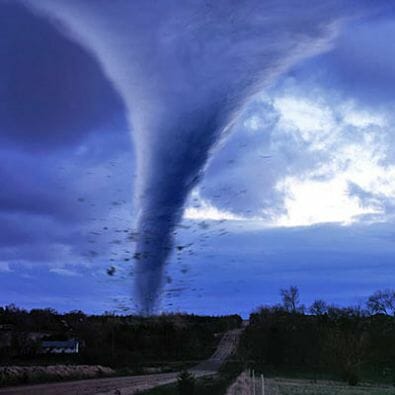 Если ураган или смерч застал вас на открытой местности, лучше всего найти любое естественное углубление в земле, канаву, яму, овраг или любую выемку, лечь на дно углубления и плотно прижаться к земле, принять меры по защите от ливневых осадков и крупного града, так как ураганы ими часто сопровождаются.Ураган в сельской местности. Сельские дома больше всего подвержены воздействию ураганного ветра. Услышав по телевиденью или по радио информацию о приближении ураганного ветра, первое, что вы должны сделать, обязательно позвать в дом детей. Постарайтесь оповестить о надвигающейся угрозе как можно больше соседей. Если позволяет время, уберите со двора предметы, которые ветер может легко поднять в воздух. Опустите на землю приставные лестницы, спрячьте легкую мебель, стройматериалы. Соберите минимальный набор инструментов и возьмите его с собой, в дальнейшем, он может вам пригодиться. По возможности, забейте фанерой окна, плотно закройте двери, вентиляционные отверстия и чердачные люки. Обязательно задерните шторы и опустите жалюзи, так вы предохраните свой дом от разрушений. Разбившееся стекло может поранить людей, тем более это опасно, если в доме есть маленькие дети. Как правило, сильный ветер обрывает электрические провода, подготовьте электрические фонарики и свечи. Надежней всего переждать ураган в погребе или закрытом помещении. Отключите электроэнергию, перекройте газ, наденьте теплую одежду и обувь. Возьмите с собой запас продуктов питания и воды на случай, если завалит вход. Не забудьте радиоприемник, чтобы слушать новости.Будьте осторожны обходя оборванные провода. Опасайтесь поваленных деревьев, раскачивающихся ставен, вывесок, транспарантов, в доме – утечки газа, нарушений в электросети. До проверки пользуйтесь электрическими фонариками. Пользоваться электрическими приборами можно только после того, как они будут просушены и проверены. Если буря сопровождалась грозой, избегайте поражения электрическими разрядами.Подготовить медицинские и перевязочные материалы.Что делать, если случилась беда?Следует звонить по телефону «01» или «101»Кроме того, действует единый телефонный номер "112". Позвонив по нему, абонент попадает в единую дежурно-диспетчерскую службу того района, в котором он находится.Запомните! Вызов на номер 112 возможен, даже если у Вас нет средств на счету телефона, при заблокированной SIM-карте и при ее отсутствии.